Nota: Conocemos el manual de convivencia del APF NAZARENAS DE LA STMA TRINIDAD COLEGIO HOGAR DE NAZARETH y aceptamos la reglamentación en su totalidad.   __________________________________					________________________________Firma Padre o Madre Responsable del pago                                                                     Nombre del estudiante__________________________________Hna. Ana Marleny Florez GalvisRectora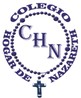 HOJA DE MATRÍCULAHOJA DE MATRÍCULAHOJA DE MATRÍCULAHOJA DE MATRÍCULAHOJA DE MATRÍCULAHOJA DE MATRÍCULAHOJA DE MATRÍCULAHOJA DE MATRÍCULAHOJA DE MATRÍCULAHOJA DE MATRÍCULAHOJA DE MATRÍCULAHOJA DE MATRÍCULAHOJA DE MATRÍCULAInstitución:Institución:APF NAZARENAS DE LA STMA TRINIDAD COLEGIO HOGAR DE NAZARETHAPF NAZARENAS DE LA STMA TRINIDAD COLEGIO HOGAR DE NAZARETHAPF NAZARENAS DE LA STMA TRINIDAD COLEGIO HOGAR DE NAZARETHAPF NAZARENAS DE LA STMA TRINIDAD COLEGIO HOGAR DE NAZARETHAPF NAZARENAS DE LA STMA TRINIDAD COLEGIO HOGAR DE NAZARETHAPF NAZARENAS DE LA STMA TRINIDAD COLEGIO HOGAR DE NAZARETHAPF NAZARENAS DE LA STMA TRINIDAD COLEGIO HOGAR DE NAZARETHAPF NAZARENAS DE LA STMA TRINIDAD COLEGIO HOGAR DE NAZARETHAPF NAZARENAS DE LA STMA TRINIDAD COLEGIO HOGAR DE NAZARETHAPF NAZARENAS DE LA STMA TRINIDAD COLEGIO HOGAR DE NAZARETHAPF NAZARENAS DE LA STMA TRINIDAD COLEGIO HOGAR DE NAZARETHFolio - Matrícula:Folio - Matrícula:DANE:DANE:311001091129Jornada:Jornada:Jornada:Jornada:UNICAGrado:Estudiante:Estudiante:Estado:Estado:Estado:ACTIVOACTIVOACTIVOACTIVOInformación del estudianteInformación del estudianteInformación del estudianteInformación del estudianteInformación del estudianteInformación del estudianteInformación del estudianteInformación del estudianteInformación del estudianteInformación del estudianteInformación del estudianteInformación del estudianteInformación del estudianteInformación del estudianteInformación del estudianteInformación del estudiante  Tipo de identificación  Tipo de identificación  Tipo de identificación  Tipo de identificaciónNúmero de Identificación:Número de Identificación:Número de Identificación:Número de Identificación:Fecha de expedición:Fecha de expedición:Fecha de expedición:Fecha de expedición:Fecha de expedición:Lugar de expedición:Lugar de expedición:Lugar de expedición:Apellidos:  Apellidos:  Apellidos:  Apellidos:  Apellidos:  Apellidos:  Apellidos:  Apellidos:  Nombres: Nombres: Nombres: Nombres: Nombres: Nombres: Nombres: Nombres: Fecha de nacimiento:Fecha de nacimiento:Fecha de nacimiento:Fecha de nacimiento:Edad:Edad:Edad:Edad:Edad:Edad:Edad:Ciudad de nacimiento:Ciudad de nacimiento:Ciudad de nacimiento:Ciudad de nacimiento:Ciudad de nacimiento:Código:Código:Código:Código:Fecha de matrícula:Fecha de matrícula:Fecha de matrícula:Fecha de matrícula:Fecha de matrícula:Fecha de matrícula:Fecha de matrícula:Fecha de ingreso:Fecha de ingreso:Fecha de ingreso:Fecha de ingreso:Fecha de ingreso:Ubicación del estudianteUbicación del estudianteUbicación del estudianteUbicación del estudianteUbicación del estudianteUbicación del estudianteUbicación del estudianteUbicación del estudianteUbicación del estudianteUbicación del estudianteUbicación del estudianteUbicación del estudianteUbicación del estudianteUbicación del estudianteUbicación del estudianteUbicación del estudianteDirección:  Dirección:  Dirección:  Dirección:  Dirección:  Ciudad:Ciudad:Ciudad:Ciudad:Ciudad:Ciudad:Ciudad:Barrio de residencia:  Barrio de residencia:  Barrio de residencia:  Barrio de residencia:  Teléfono fijo:        Teléfono fijo:        Teléfono fijo:        Teléfono fijo:        Teléfono fijo:        Teléfono fijo:        Teléfono fijo:        Celular:Celular:Celular:Celular:Celular:Celular:Celular:Celular:Celular:Estrato socioeconómico: Estrato socioeconómico: Número carné SISBEN (Si aplica): Número carné SISBEN (Si aplica): Número carné SISBEN (Si aplica): Número carné SISBEN (Si aplica): Número carné SISBEN (Si aplica): Número carné SISBEN (Si aplica): Fecha inscripción SISBEN (Si aplica):Fecha inscripción SISBEN (Si aplica):Fecha inscripción SISBEN (Si aplica):Fecha inscripción SISBEN (Si aplica):Fecha inscripción SISBEN (Si aplica):Fecha inscripción SISBEN (Si aplica):Fecha inscripción SISBEN (Si aplica):Puntaje SISBEN:Historia académica (ULTIMO GRADO CURSADO)Historia académica (ULTIMO GRADO CURSADO)Historia académica (ULTIMO GRADO CURSADO)Historia académica (ULTIMO GRADO CURSADO)Historia académica (ULTIMO GRADO CURSADO)Historia académica (ULTIMO GRADO CURSADO)Historia académica (ULTIMO GRADO CURSADO)Historia académica (ULTIMO GRADO CURSADO)Historia académica (ULTIMO GRADO CURSADO)Historia académica (ULTIMO GRADO CURSADO)Historia académica (ULTIMO GRADO CURSADO)Historia académica (ULTIMO GRADO CURSADO)Historia académica (ULTIMO GRADO CURSADO)Historia académica (ULTIMO GRADO CURSADO)Historia académica (ULTIMO GRADO CURSADO)Historia académica (ULTIMO GRADO CURSADO)AñoGradoGradoInstituciónInstituciónInstituciónInstituciónInstituciónInstituciónInstituciónInstituciónCiudadCiudadCiudadCiudadCarácter de la instituciónInformación de los padres y acudienteInformación de los padres y acudienteInformación de los padres y acudienteInformación de los padres y acudienteInformación de los padres y acudienteInformación de los padres y acudienteInformación de los padres y acudienteInformación de los padres y acudienteInformación de los padres y acudienteInformación de los padres y acudienteInformación de los padres y acudienteInformación de los padres y acudienteInformación de los padres y acudienteInformación de los padres y acudienteInformación de los padres y acudienteInformación de los padres y acudientePadre o Madre responsable de pago:Padre o Madre responsable de pago:Padre o Madre responsable de pago:Padre o Madre responsable de pago:Cedula:Cedula:  Ocupación:  Ocupación:  Ocupación:  Ocupación:  Ocupación:Celular:Celular:Celular:Celular:Teléfono:Padre o Madre no responsable de pago:Padre o Madre no responsable de pago:Padre o Madre no responsable de pago:Padre o Madre no responsable de pago:Cedula:Cedula:Ocupación:Ocupación:Ocupación:Ocupación:Ocupación:Celular:Celular:Celular:Celular:Teléfono:Acudiente:Acudiente:Acudiente:Acudiente: Cedula: Cedula: Cedula: Cedula: Cedula: Cedula: Cedula:Celular:Celular:Celular:Celular:Celular:Parentesco:Parentesco:Parentesco:Parentesco: Dirección: Dirección: Dirección: Dirección: Dirección: Dirección: Dirección: Dirección: Dirección: Dirección: Teléfono:  Teléfono: Información de saludInformación de saludInformación de saludInformación de saludInformación de saludInformación de saludInformación de saludInformación de saludInformación de saludInformación de saludInformación de saludInformación de saludInformación de saludInformación de saludInformación de saludInformación de saludEPS/ARS:EPS/ARS:EPS/ARS:EPS/ARS:IPS:IPS:IPS:IPS:IPS:IPS:IPS:Grupo sanguíneo:Grupo sanguíneo:Grupo sanguíneo:Grupo sanguíneo:Grupo sanguíneo:Enfermedades: Enfermedades: Enfermedades: Enfermedades: Enfermedades: Enfermedades: Enfermedades: Enfermedades: Alergias: Alergias: Alergias: Alergias: Alergias: Alergias: Alergias: Alergias: Medicamentos: Medicamentos: Medicamentos: Medicamentos: Discapacidad: Discapacidad: Discapacidad: Discapacidad: Discapacidad: Discapacidad: Discapacidad: Discapacidad: Discapacidad: Discapacidad: Discapacidad: Discapacidad: 